Задания с 20 апреля по 3 маяУбедительная просьба высылать задания 1й недели  ( 3 урока) в 1 письме, для того, чтобы скорее получить ответ от преподавателя) чем больше писем-тем дольше вам придется ждать ответа! Надеемся на понимание)1 урокУч. Стр 140 №15  читать, выписать новые слова№16 письменно№17 читать2 урокРт стр 64 №1. 2. 3 .43 урокУч стр 141 читать и переводить текст  НЕ ПИСЬМЕННО!!!!Выписать новые слова в тетрадь4 урокКак нужно относиться к нашим братьям и сестрам?Уч. Стр 23 перевод  стиха письменноЗапомнить правила и применять в жизни ( у родителей потом спросим, соблюдаете ли вы правила) 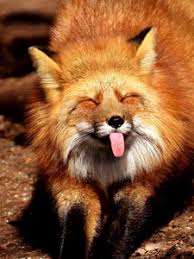 5 урокРт стр 66 №7,8,96 урокУч. Стр 142 №24 Выписать в два столбика противоположные по смыслу словаРт стр 67 №10